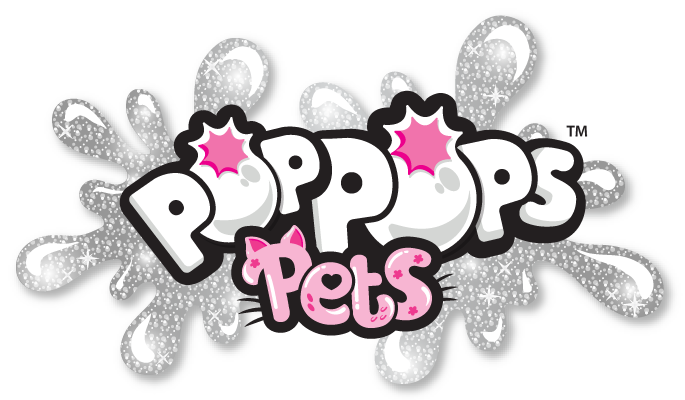 Pop Pops™ Pets, a combination of several of the best things girls love; bright colored slime, bubble popping and the hunt for secret, cute collectable Pets, has New Features!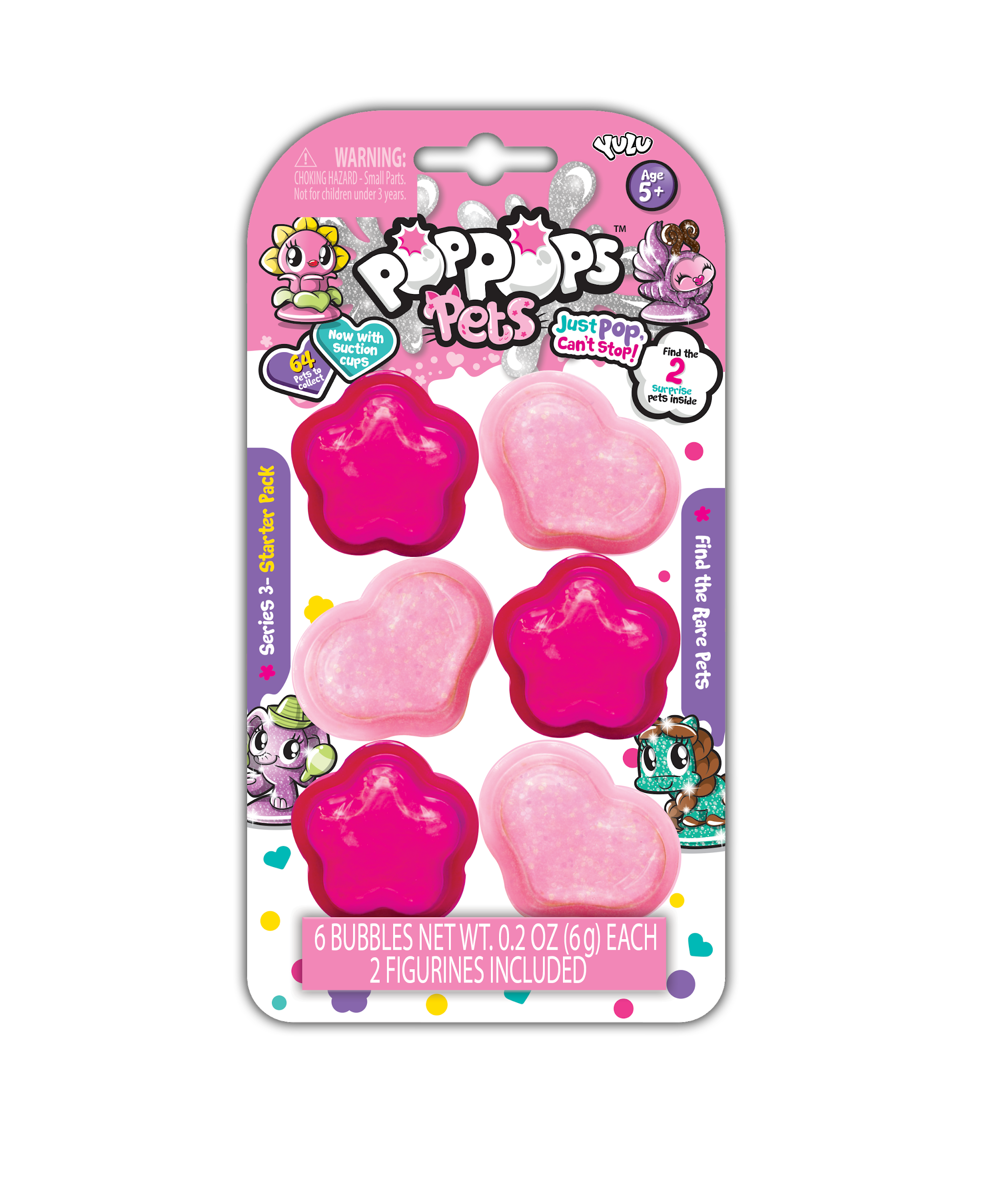 Pop Pops™ Pets Starter PackSRP: $4.99 | 6+ years | Available: Spring 2020 Kids will love to pop the new heart and flower shaped Pop Pops™ with glitter slime to reveal their new collectible pet. Includes six bubbles and two collectible pets. 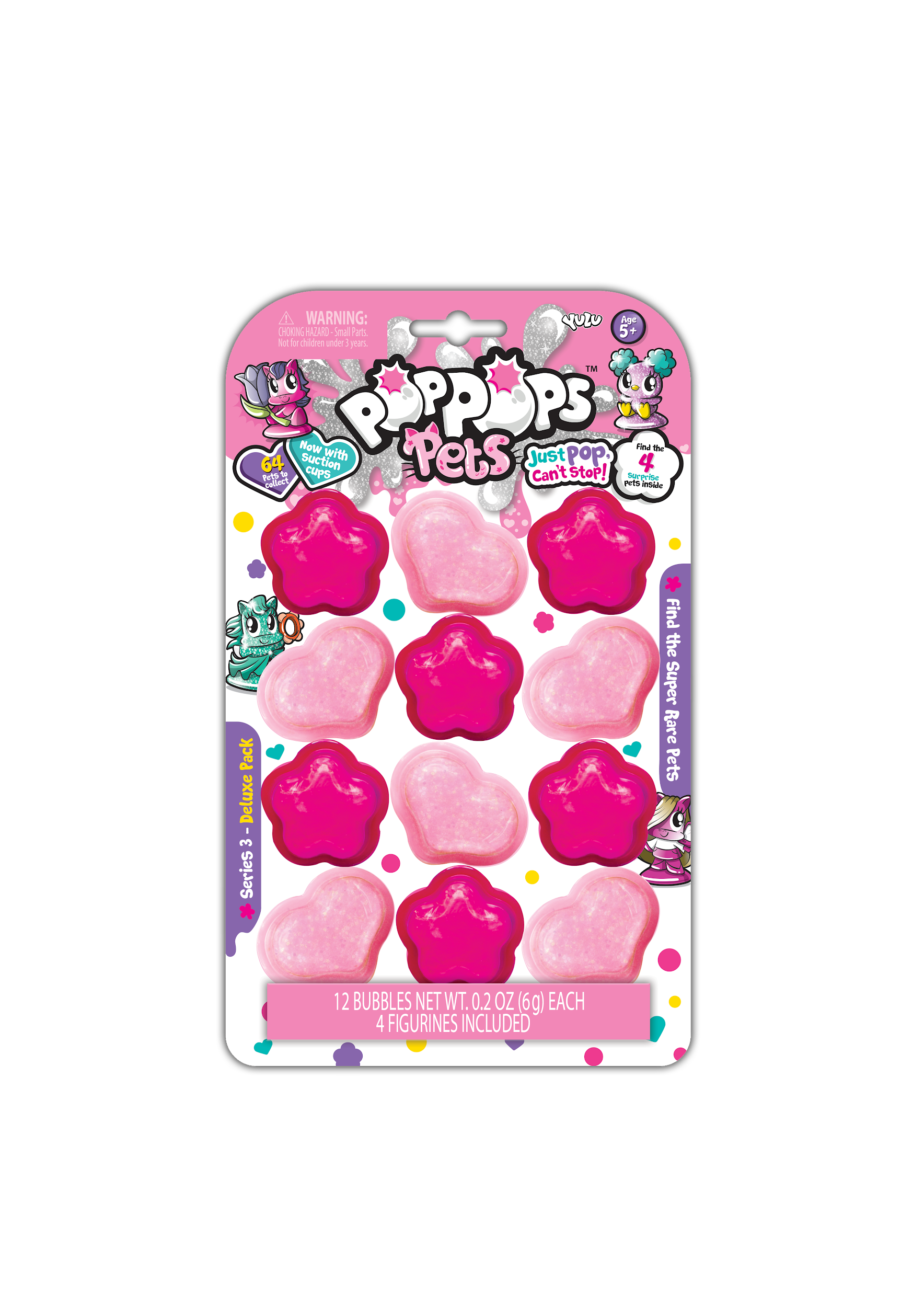 Pop Pops™ Pets Deluxe PackSRP: $7.99 | 6+ years | Available: Spring 2020 Kids will love to pop the new heart and flower shaped Pop Pops™ with glitter slime to reveal their new collectible pet. Includes 12 bubbles and four collectible pets.Characters include suction cups for display. 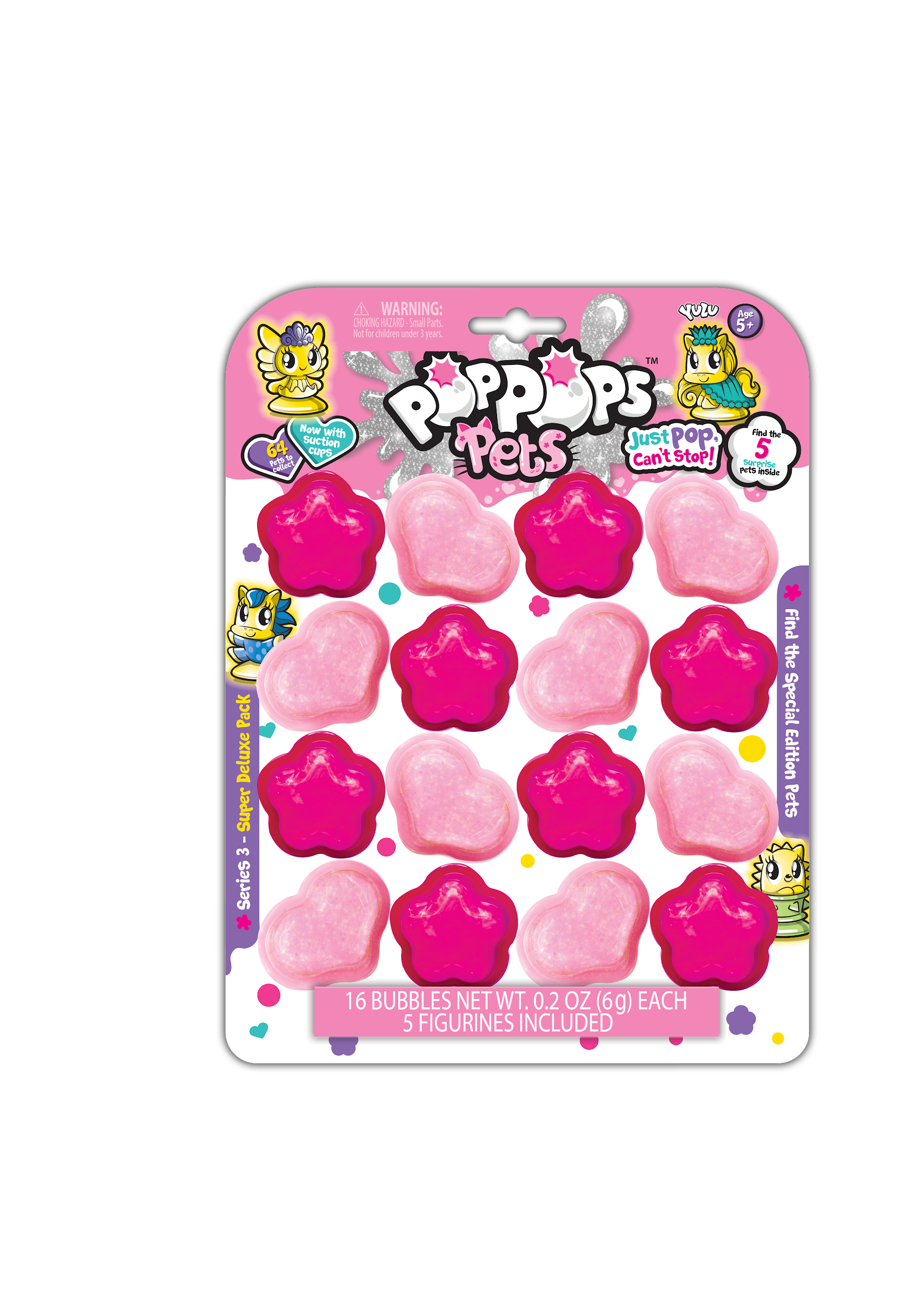 Pop Pops™ Pets Super Deluxe PackSRP: $9.99 | 6+ years | Available: Fall 2020 Kids will love to pop the new heart and flower shaped Pop Pops™ with glitter slime to reveal their new collectible pet. Includes 16 bubbles and five collectible pets.Characters include suction cups for display. 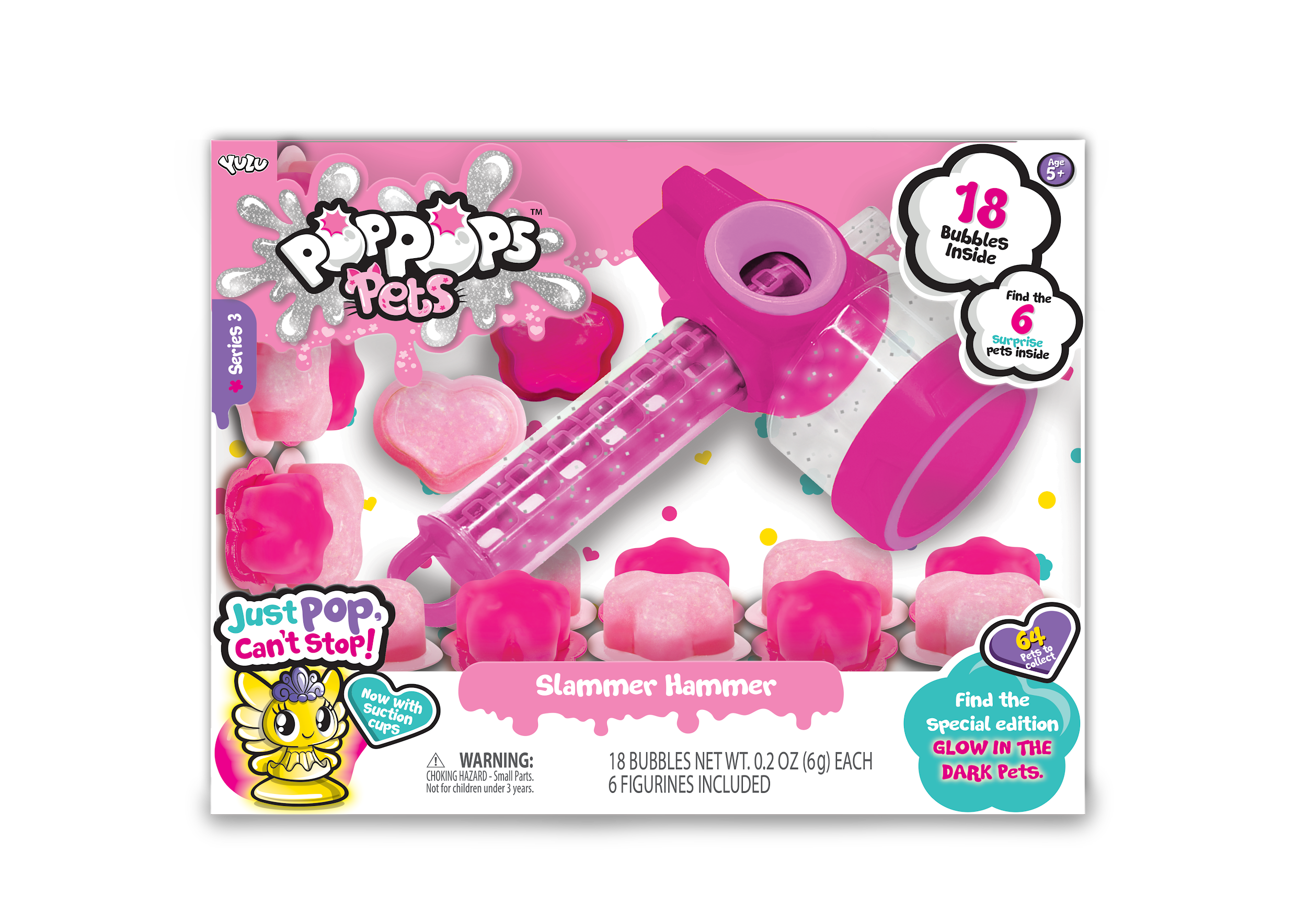 Pop Pops™ Pets Slammer Hammer SRP: $14.99 | 6+ years | Available: Spring 2020 Kids will love to slam the new heart and flower shaped Pop Pops™ filled with glitter slime with the Slammer Hammer to reveal their new collectible pet. Includes 18 bubbles and six collectible pets.Characters include suction cups for display. 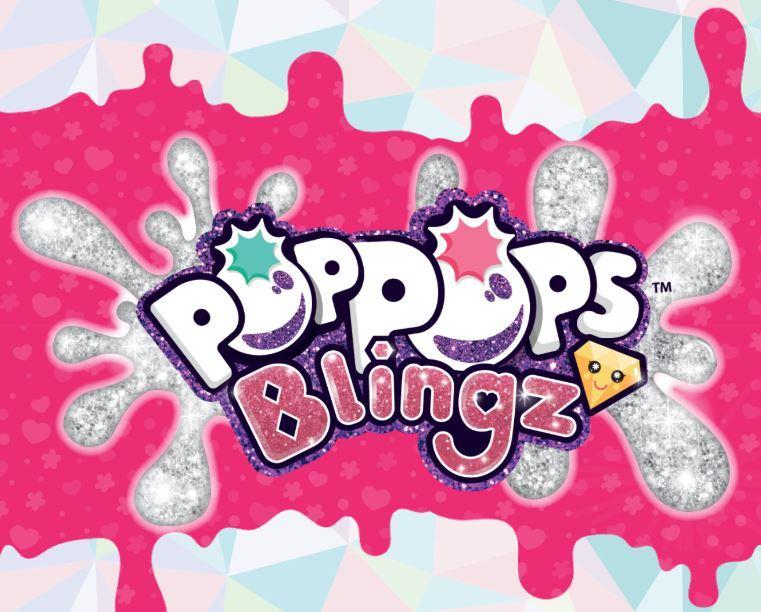 Pop Pops Blingz offers a combination of several of the best things in the world: confetti ooze, bubble popping, and the hunt for collectible charms, beads, and bracelets - all things needed to design a masterpiece jewelry!  Pop Pops™ Blingz Mini Pack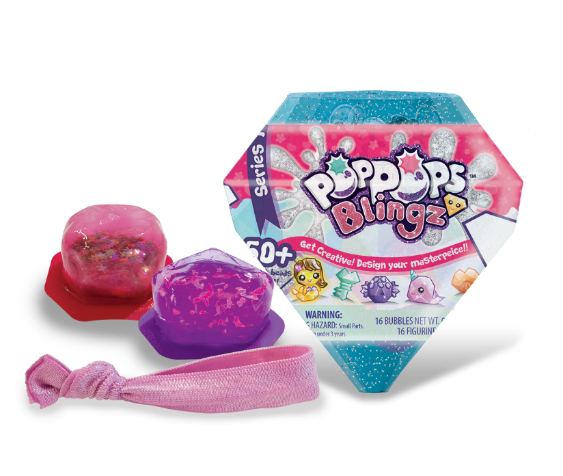 SRP: $2.99 | 6+ years | Available: Fall 2020 Kids will love to create their own jewelry!Simply pop the two confetti bubbles to reveal the collectible charm and bead.Attach to the supplied fabric bracelet. Get your Bling On!Includes two bubbles, a charm, one bead, fabric bracelet, collector’s guide, and translucent diamond container for storage. Pop Pops™ Blingz Starter PackSRP: $4.99 | 6+ years | Available: Fall 2020 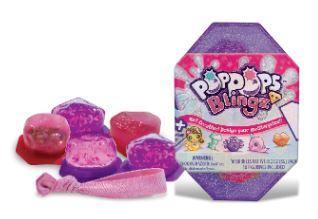 Kids will love to create their own jewelry!Simply pop the five confetti bubbles bubble to reveal the two collectible charms and three beads.Attach to the supplied fabric bracelet. Get your Bling On!Includes five bubbles, two charms, three beads, fabric bracelet, collector’s guide, and translucent diamond container for storage. Pop Pops™ Blingz Mega PackSRP: $9.99 | 6+ years | Available: Fall 2020 Kids will love to create their own jewelry!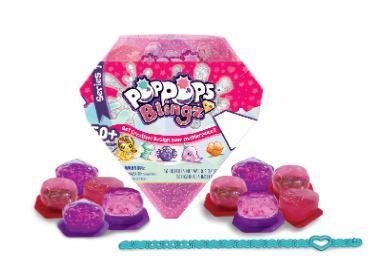 Simply pop fourteen confetti bubbles to reveal four collectible charms and ten beads.Attach to the supplied premium plastic bracelet. Get your Bling On!Includes fourteen bubbles, four charms, ten beads, premium plastic bracelet, collector’s guide, and translucent diamond container for storage. 